44 – Η χρήση των υπηρεσιών υγείαςΣκοπός:	- Ενημέρωση των προσφύγων για τις σημαντικότερες υπηρεσίες υγείας.
- Ενεργοποίηση του λεξιλογίου, συνδυασμός λέξεων και εννοιών.
- Να βοηθήσουμε τους πρόσφυγες, ώστε να μπορούν να μιλούν για θέματα υγείας, χρησιμοποιώντας ορισμένες βασικές εκφράσεις, που σχετίζονται με τον τομέα της ιατροφαρμακευτικής περίθαλψης.Επικοινωνιακές καταστάσειςΚατανοούν απλές οδηγίες.Απαντούν σε ευθείες (άμεσες) ερωτήσεις.Ζητούν πληροφορίες και κατανοούν την απάντηση.ΥλικόΕικόνες ανθρώπων, τόπων, και πινακίδων που σχετίζονται με τις υπηρεσίες υγείας.Καρτέλες για παιχνίδια ρόλων.Γλωσσικές δραστηριότητεςΔραστηριότητα 1Ανακαλύψτε τι γνωρίζουν ήδη οι πρόσφυγες για της υπηρεσίες υγείας, χρησιμοποιώντας ένα «αραχνοειδές διάγραμμα» ή «νοητικό χάρτη» (βλ. παρακάτω, το παράδειγμα στο «ενδεικτικό υλικό»).Γράψτε το βασικό λεξιλόγιο σε καρτέλες (π.χ.: πρώτες βοήθειες, γιατρός, νοσοκομείο, Ερυθρός Σταυρός, φαρμακείο, φάρμακο).Δραστηριότητα 2Χρησιμοποιήστε εικόνες όπως αυτές της τελευταίας σελίδας του παρόντος εργαλείου/κεφαλαίου, για να δείξετε στους πρόσφυγες μερικά από τα βασικά σύμβολα του χώρου της υγείας (Ερυθρός Σταυρός, κ.λπ.).Ζητήστε από τους πρόσφυγες:Να σημειώσουν τις βασικές λέξεις επάνω στα αντίστοιχα σύμβολα.Να διαβάσουν τις ίδιες λέξεις σε άλλες εικόνες (π.χ. στην εικόνα ενός δρόμου όπου διακρίνονται τα χαρακτηριστικά σύμβολα ενός φαρμακείου).Ελέγξτε το βαθμό κατανόησης των προσφύγων ζητώντας τους να αντιστοιχίσουν τις λέξεις με εικόνες και σύμβολα.Δραστηριότητα 3Ζητήστε από τους πρόσφυγες να σχεδιάσουν μια ανθρώπινη φιγούρα στο τετράδιό τους.Δείξτε ένα σημείο του ποδιού σας και ρωτήστε: «Πώς το λέμε αυτό;» Συνεχίστε με άλλα παραδείγματα.Γράψτε τις λέξεις στον πίνακα και ζητήστε από τους πρόσφυγες να τις αντιγράψουν επάνω στην ανθρώπινη φιγούρα που έχουν σχεδιάσει στο τετράδιό τους.Δραστηριότητα 4Χρησιμοποιήστε τις εικόνες που απεικονίζουν κάποιο πρόβλημα υγείας για να μάθουν οι πρόσφυγες ταυτόχρονα φράσεις που σχετίζονται με τα μέρη του σώματος.Δείξτε στα μέλη της ομάδας τις εικονογραφημένες καρτέλες και ρωτήστε «Πού πονάει ο άντρας/η γυναίκα που βλέπετε στην εικόνα;»Στη συνέχεια, πείτε τους κάποιες φράσεις που εκφράζουν καλή και κακή κατάσταση υγείας ή σωματικό πόνο (π.χ. «Σήμερα νιώθω καλύτερα», «Δε νιώθω καλά», «Με πονάει η μέση μου») και ζητήστε από τους πρόσφυγες να σας πουν ανάλογες φράσεις στη μητρική τους γλώσσα.Δραστηριότητα 5Δώστε ένα παράδειγμα προφορικού διαλόγου, όπως ο ακόλουθος (π.χ. με έναν φαρμακοποιό):A.Καλημέρα.B.Καλημέρα, σε τι μπορώ να σας βοηθήσω;A. Πονάει η μέση μου.B. Δοκιμάσατε να κάνετε μερικές διατάσεις;A. Τι εννοείτε;B. Εννοώ, ειδικές ασκήσεις για την περιοχή της μέσης και της πλάτης.A. Ναι, αλλά δεν είδα βελτίωση.B. Κατάλαβα. Προτείνω να πάτε στο γιατρό.A. Ξέρετε πότε δέχεται;B. Καθημερινά, εκτός από Τετάρτη και Παρασκευή που δέχεται μόνο τις απογευματινές ώρες, δηλαδή από τις 2 έως τις 5 μ.μ.Ελέγξτε το βαθμό κατανόησης των προσφύγων, εστιάζοντας κυρίως στις βασικές εκφράσεις που χρησιμοποιούμε όταν θέλουμε να ζητήσουμε διευκρίνιση.Έπειτα οργανώστε ένα παιχνίδι ρόλων μεταξύ των προσφύγων: ο ένας παίρνει μια καρτέλα κι ο άλλος μια εικόνα που θα δείχνει το μέρος όπου πραγματοποιείται η συνομιλία. Το παιχνίδι ξεκινάτε εσείς (δηλ. ο εθελοντής), παίζοντας τον ρόλο του «ασθενή» και στη συνέχεια οι πρόσφυγες συνεχίζουν το παιχνίδι με συνεργασία ανά δύο. Φροντίστε να τους αφήνετε αρκετό χρόνο για να προετοιμάζονται.Ιδέες που μπορείτε να εφαρμόσετε για πρόσφυγες με χαμηλό επίπεδο αλφαβητισμούΖητήστε από τους πρόσφυγες με χαμηλό επίπεδο αλφαβητισμού να αντιγράψουν το βασικό λεξιλόγιο των δραστηριοτήτων σε καρτέλες που θα χρησιμοποιήσουν σε επόμενες δραστηριότητες.Ζητήστε τους να περιγράψουν τις εικονογραφημένες καρτέλες, που δείχνουν κάποιο πρόβλημα υγείας.Ενδεικτικό υλικό:() Εικόνες ανθρώπων, τόπων, και πινακίδων που σχετίζονται με υπηρεσίες υγείας(Παράδειγμα αραχνοειδούς διαγράμματος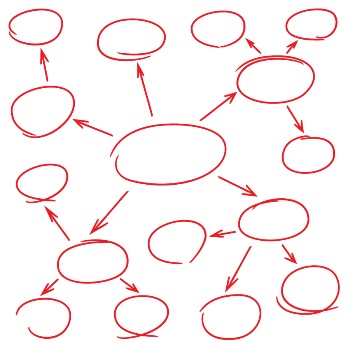 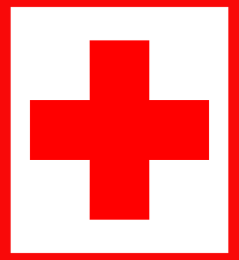 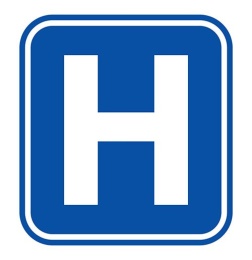 () Καρτέλες για παιχνίδια ρόλων() Καρτέλες για παιχνίδια ρόλων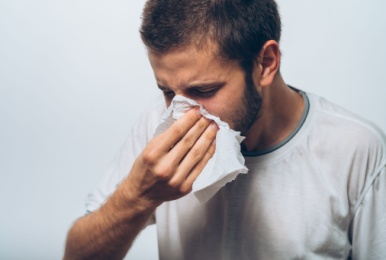 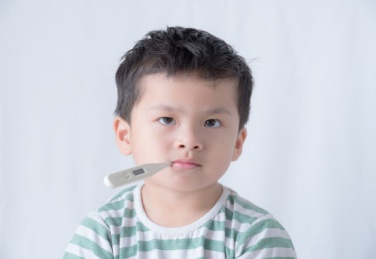 